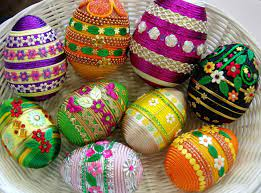 SZANOWNI RODZICE, DROGIE DZIECITEMAT : WKRÓTCE  WIELKANOC – KURA KURCZĘTA I PISANKICELE – DZIECKO: - uważnie słucha opowiadania czytanego przez rodzica- odpowiada na pytania zadane przez rodzica odnośnie przeczytanego opowiadania- uczestniczy w zabawie dramowej - uważnie słucha piosenki- opowiada o czym była piosenka- wykonuje ćwiczenia w książce- wykonuje i obserwuje doświadczenia z jajkiem razem z rodzicem  Wkrótce Wielkanoc, usiądźcie z dzieckiem i przeczytajcie mu opowiadanie Grzegorza Kasdepke pt. „ Najpiękniejsze…”Jak wiadomo, każda mama pragnie, aby jej dziecko było naj, naj, naj, najwspanialsze!.... Prawda? Tak samo rzecz się miała z pewnymi dobrze mi znanymi kurami. Któregoś ranka, wszystkie trzy zniosły jajka.  Cóż to była za radość!  Gdakały wniebogłosy ze szczęścia!  Spoglądały z miłością na swe jajeczka.  Otulały je delikatnie. Nasłuchiwały, czy zza kruchej skorupki nie dobiegnie ich czasem jakiś dźwięk.  Jednym słowem, jak wszystkie mamy, robiły sporo zamieszania. - Z mojego jajeczka - gdakała pierwsza kura - wyrośnie najsilniejszy kogucik na całym podwórku!  - A z mojego - gdakała druga - najpiękniejsza nioska w całej wsi!Zaś trzecia kura była tak szczęśliwa, że nie wiedziała nawet, czy wolałaby chłopca, czy dziewczynkę. Wszystkie jednak chciały, aby ich dzieci były najpiękniejsze.  Postanowiły więc pomalować skorupki jajek najwspanialej, jak tylko potrafiły. Mój kogucik - gdakała pierwsza kura - będzie czerwony w niebieskie paski. - A moja nioska - gdakała druga - będzie różowa w zielone groszki. Zaś trzecia kura, nie mogła się zdecydować, czy pomalować jajo na pomarańczowo w brązowe kwadraciki, czy na brązowo w pomarańczowe trójkąciki.  Wszystkie były przekonane, że z tak kolorowych jajek wyklują się najpiękniejsze kurczaki na świecie. I rzeczywiście, którejś nocy, usłyszały jakieś ciche trzaski, jakieś popiskiwania.. - zanim się obejrzały, z popękanych, kolorowych skorupek wyskoczyły ich dzieci.  - Jaka śliczniutka!... - wygdakała pierwsza kura.  - Mój ty kochany!... - rozczuliła się druga.  - Chlip, chlip! - płakała ze szczęścia trzecia kura.A małe kurczaczki, wszystkie żółciutkie, jak gdyby pomalowało je samo słońce, rozejrzały się dookoła i krzyknęły radośnie: - Mamo!  Już jestem!Zapytajcie swoje dziecko czy  podobało się mu  opowiadanie? O jakich kurczakach marzyły kury? Co zrobiły z jajkami? Jakiego koloru były małe kurczęta? Zabawa z dzieckiem  z elementem dramy: „ Narodziny kurczątka” Weźcie się za ręce, rodzic niech będzie kwoką a dziecko kurczaczkiem jeszcze w skorupce jajka. Odgrywajcie scenkę przedstawiającą opiekę kury nad jajkiem, wykluwanie się kurczaczka, oraz powitanie dziecka z matką bez użycia słów.   https://www.youtube.com/watch?v=7TZOcP5tKhY Słuchanie piosenki „ Koszyczek dobrych życzeń” I. Siedzi biały cukrowy baranek w wielkanocnym koszyku,a z barankiem gromada pisanek – dużo śmiechu i krzyku.Dwie kiełbaski pachnące są, sól i pieprz, by był pyszny smak.Dziwi się biały baranek: „O! Kto to wszystko będzie jadł?”Ref.: Mama, tata, siostra, brat – każdy coś z koszyczka zjadł,a to taki jest koszyczek pełen dobrych życzeń.Gdy życzenia złożyć chcesz, coś z koszyczka szybko bierz!I życz szczęścia, pomyślności, a na święta dużo gości!II. Dawno temu prababcia tak samo koszyk przygotowała. Był baranek i dużo pisanek, i kiełbaska niemała.Ja to dobrze już teraz wiem, że koszyczek przemienia świat, lecz babcia z dziadkiem dziwili się: kto to wszystko będzie jadł?Ref.: Mama, tata... III. Kiedyś ja przygotuję koszyczek, aby spełniał życzenia. Od pisanek kolory pożyczę, od baranka marzenia. I tak zawsze już będzie wciąż, że w koszyczku pyszności są, a mamy i babcie, i ciocie też z życzeniami dają go.Ref.: Mama, tata...Rozmowa na temat piosenki , zapytajcie dziecko co znajduje się w koszyczku, o którym jest mowa w piosence? Co znaczą w piosence słowa koszyczek dobrych życzeń?Wspólne zabawy przy piosence „ Koszyczek dobrych zyczeń” Jeśli dziecko ma książkę w domu może wykonać ćwiczenie na stronie 57. Ćw. 3Eksperymenty z jajkiem w roli głównej :-)"Skaczące jajko"Surowe jajko włóżcie do słoika i zalejcie je octem. Teraz musicie poczekać co najmniej 48 godzin, czyli ... 2 dni. Po tym czasie, ostrożnie umyjcie jajko pod wodą - skorupka powinna być już rozpuszczona, a jajko pozostać tylko w błonce. Możecie wtedy zobaczyć żółtko, bo białko, chociaż ścięte, jest przezroczyste. Co czujecie trzymając takie jajko w dłoni? Tak, jest jak gumowa piłeczka i odbija się od stołu. Nie rzucajcie nim za mocno, bo wtedy pęknie - to jednak jest tylko jajko."Obroty jajek"Weźcie jedno ugotowane jajko i jedno surowe. Zakręćcie nimi na stole. Które jajko dłużej się kręciło? Tak! Gotowane. Takim sposobem możecie sprawdzać, które jajka są ugotowane, a które nie - jeśli niechcący ktoś je pomiesza.  :-)Zabawy na świeżym powietrzu, zabawy z piłka, skakanką.  Życzymy Wam owocnej pracy , pozdrawiamy Was serdecznie , Wasze wychowawczynie Dorota Dąbrowska i Anna Małek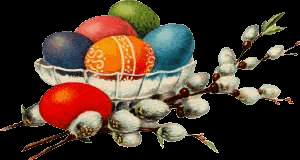 